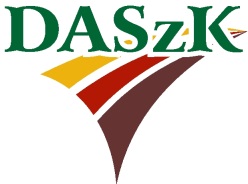 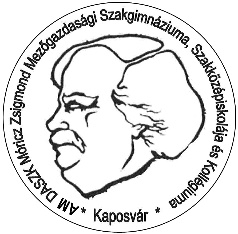 IgazolásAlulírott ……………………………………, a FM DASZK, Móricz Zsigmond Mezőgazdasági Szakgimnáziuma, Szakközépiskolája és Kollégiuma, Kaposvár, (OM-azonosító 036410) intézményvezetője igazolom, hogy a(z) ……………………………............................................ nevű tanuló a ………/……… tanévig……… óra közösségi szolgálatot teljesített.Kaposvár, 20__.  ……………………..…………………………………………………az intézményvezető aláírása	    (P. H.)